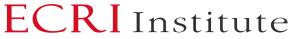 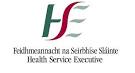 ECRI/HSE National AIMS User Group Meeting AgendaWednesday 26th September 2018Scott Building Education Centre, Midland Regional Hospital, TullamorePlease note that each session will end with questions and answers but all are intended to be fully interactive with attendees0930		Registration1000		Introduction (Liam Hackett)1005		ECRI Introduction & Update (Rob Davies, ECRI)		1010		Community AIMS Update (Anne Phelan)1025		Acute Hospitals AIMS Update (John Adlington)1040	National ECRI-AIMS Acute Hospitals Implementation (Ronnie McDermott)1100	Questions and Answers1115		Tea & Coffee1140		The AIMS Migration Process (John Adlington / Phil Starling)1210		Consumables & Accessories on AIMS? (Liam Hackett / Rob Davies) 1240		One Source / Training Module? (Phil Starling / Rob Davies)1300		Lunch1400		National Inspection Templates? (ECRI / John Adlington)1445		AIMS 3 (ECRI)1510		What do people want from AIMS (Open discussion)1530		Open Forum – opportunity to discuss any problems or issues1555		Closing Remarks (Liam Hackett)1600		Close of Meeting